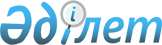 О внесении изменений и дополнения в решение маслихата района Биржан сал от 27 декабря 2021 года № С-12/9 "О бюджете Енбекшильдерского сельского округа района Биржан сал на 2022 - 2024 годы"Решение маслихата района Биржан сал Акмолинской области от 10 июня 2022 года № С-17/10
      Маслихат района Биржан сал РЕШИЛ:
      1. Внести в решение маслихата района Биржан сал "О бюджете Енбекшильдерского сельского округа района Биржан сал на 2022 - 2024 годы" от 27 декабря 2021 года № С-12/9 следующие изменения и дополнение:
      пункт 1 изложить в новой редакции:
      "1. Утвердить бюджет Енбекшильдерского сельского округа на 2022 – 2024 годы, согласно приложениям 1, 2 и 3 соответственно, в том числе на 2022 год в следующих объемах:
      1) доходы – 46 693 тысяч тенге, в том числе:
      налоговые поступления – 2 268 тысяч тенге;
      неналоговые поступления – 0 тысяч тенге;
      поступления от продажи основного капитала – 0 тысяч тенге;
      поступления трансфертов – 44 425 тысяч тенге;
      2) затраты – 46 819 тысяч тенге;
      3) чистое бюджетное кредитование – 0 тысяч тенге;
      4) сальдо по операциям с финансовыми активами – 0 тысяч тенге;
      5) дефицит (профицит) бюджета – - 126 тысяч тенге;
      6) финансирование дефицита (использование профицита) бюджета – 126 тысяч тенге.";
      дополнить пунктом 1-1 следующего содержания:
      "1-1. Учесть, что в бюджете Енбекшильдерского сельского округа на 2022 год, используются свободные остатки бюджетных средств, образовавшиеся на 1 января 2022 года, в сумме 126 тысяч тенге.";
      приложения приложения 1, 4, 5 к указанному решению изложить в новой редакции согласно приложениям 1, 2, 3 к настоящему решению.
      2. Настоящее решение вводится в действие с 1 января 2022 года. Бюджет Енбекшильдерского сельского округа на 2022 год Целевые трансферты из республиканского бюджета на 2022 год Целевые трансферты из районного бюджета на 2022 год
					© 2012. РГП на ПХВ «Институт законодательства и правовой информации Республики Казахстан» Министерства юстиции Республики Казахстан
				
      Секретарь маслихата района Биржан сал

C.Шауенов
Приложение 1 к решению
маслихата района Биржан сал
от 10 июня 2022 года
№ С-17/10Приложение 1 к решению
маслихата района Биржан сал
от 27 декабря 2021 года
№ С-12/9
Категория 
Категория 
Категория 
Категория 
Сумма,
тысяч тенге
Класс 
Класс 
Класс 
Сумма,
тысяч тенге
Подкласс
Подкласс
Сумма,
тысяч тенге
Наименование
Сумма,
тысяч тенге
1
2
3
4
5
1. Доходы
46693
1
Налоговые поступления
2268
1
Подоходный налог 
0
2
Индивидуальный подоходный налог
0
4
Налоги на собственность
2268
1
Налоги на имущество
134
3
Земельный налог
0
4
Налог на транспортные средства
2134
5
Внутренние налоги на товары, работы и услуги
0
3
Поступления за пользование природных и других ресурсов
0
2
Неналоговые поступления
0
1
Доходы от государственной собственности
0
5
Доходы от аренды имущества, находящегося в государственной собственности
0
3
Поступления от продажи основного капитала
0
1
Продажа государственного имущества, закрепленного за государственными учреждениями
0
1
Продажа государственного имущества, закрепленного за государственными учреждениями
0
4
Поступления трансфертов
44425
2
Трансферты из вышестоящих органов государственного управления
44425
3
Трансферты из районного (города областного значения) бюджета
44425
Функциональная группа
Функциональная группа
Функциональная группа
Функциональная группа
Функциональная группа
Сумма,
тысяч
тенге
Функциональная подгруппа
Функциональная подгруппа
Функциональная подгруппа
Функциональная подгруппа
Сумма,
тысяч
тенге
Администратор бюджетных программ 
Администратор бюджетных программ 
Администратор бюджетных программ 
Сумма,
тысяч
тенге
Программа
Программа
Сумма,
тысяч
тенге
Наименование
Сумма,
тысяч
тенге
II. Затраты
46819
01
Государственные услуги общего характера
16110
1
Представительные, исполнительные и другие органы, выполняющие общие функции государственного управления
16110
124
Аппарат акима города районного значения, села, поселка, сельского округа
16110
001
Услуги по обеспечению деятельности акима города районного значения, села, поселка, сельского округа
16110
07
Жилищно-коммунальное хозяйство
28967
3
Благоустройство населенных пунктов
28967
124
Аппарат акима города районного значения, села, поселка, сельского округа
28967
008
Освещение улиц в населенных пунктах
8099
009
Обеспечение санитарии населенных пунктов
6000
011
Благоустройство и озеленение населҰнных пунктов
9421
014
Организация водоснабжения населенных пунктов
5447
08
Культура, спорт, туризм и информационное пространство
615
2
Спорт
615
124
Аппарат акима города районного значения, села, поселка, сельского округа
615
028
Проведение физкультурно-оздоровительных и спортивных мероприятий на местном уровне
615
12
Транспорт и коммуникации
1127
1
Автомобильный транспорт
1127
124
Аппарат акима города районного значения, села, поселка, сельского округа
1127
013
Обеспечение функционирования автомобильных дорог в городах районного значения, поселках, селах, сельских округах
1127
IV. Сальдо по операциям с финансовыми активами 
0
V. Дефицит (профицит) бюджета 
-126
VI. Финансирование дефицита (использование профицита) бюджета
126
8
Используемые свободные остатки
126
1
Остатки бюджетных средств
126
1
Свободные остатки бюджетных средств
126
1
Свободные остатки бюджетных средств
126Приложение 2 к решению
маслихата района Биржан сал
от 10 июня 2022 года
№ С-17/10Приложение 4 к решению
маслихата района Биржан сал
от 27 декабря 2021 года
№ С-12/9
Наименование
Сумма,
тысяч тенге
1
2
Всего 
460
Целевые текущие трансферты
460
в том числе:
Аппарат акима Енбекшильдерского сельского округа
460
На повышение заработной платы отдельных категорий гражданских служащих, работников организаций, содержащихся за счет средств государственного бюджета, работников казенных предприятий
460Приложение 3 к решению
маслихата района Биржан сал
от 10 июня 2022 года
№ С-17/10Приложение 5 к решению
маслихата района Биржан сал
от 27 декабря 2021 года
№ С-12/9
Наименование
Сумма,
тысяч тенге
1
2
Всего 
21461
Целевые текущие трансферты
21461
в том числе:
Аппарат акима Енбекшильдерского сельского округа
21461
Услуги по обеспечению деятельности акима города районного значения, села, поселка, сельского округа
846
На благоустройство и озеленение населенных пунктов
8000
На освещение улиц населенных пунктов
6000
На проведение физкультурно-оздоровительных и спортивных мероприятий на местном уровне
615
На обеспечение санитарии населенных пунктов
6000